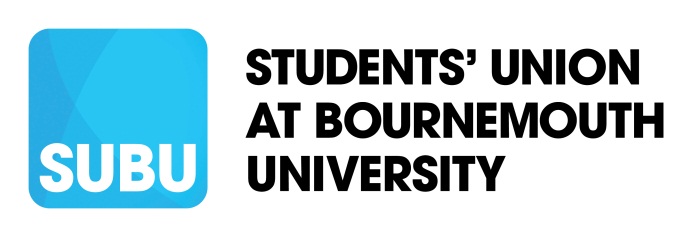              				JOB DESCRIPTION__________________________________________________________________________________________Job Title:		‘The Big Give’ Project Developer – Student Opportunities InternReporting to:		Community Projects Lead	   			             	 Place of Work:		Based at Student Centre, Talbot Campus, with some work in the Local community and Student Halls of Residence, Lansdowne CampusHours of Work:                   Part time, Fixed Term - 7 flexible hours per week, June- September (16 weeks).  Maximum of 28 hours per month on average.Salary:  			£9.18- £9.50 per hour (from 01/04/2022) __________________________________________________________________________________________________Purpose of RoleTo Coordinate and develop ‘The Big Give’ Project – a SUBU Sustainability project enabling students in the community to donate to charity/recycle their unwanted possessions at the end of their tenancy, between May and September each year. To build the project as a sustainable model that can be replicated in succeeding years.__________________________________________________________________________________________________Key TasksSUBU issues this description as a guide to the tasks that you will engage in whilst performing this role. Working within the Student Opportunities Department of SUBU, to coordinate and develop The Big Give Project.Liaising with SUBU, BU, the local Council and local charities to keep all stakeholders informed and up to date with project progress.Create contacts with local/ national charities to partner with on this project and to receive donations. Produce a list of items that can be donated and ensure that these are collected.Negotiate with Bournemouth Council regarding donation bin sites, collections, dates and processes.Negotiate with BU Estates regarding donation bin sites on campus, dates and processes.Engage with the SUBU Community Wardens to communicate to students in private rented accommodation, about where their unwanted items can be donated.Engage with Managers in Halls of residence to ensure efficiency and timeliness of weekly collections from donation bins.Develop a communications plan with SUBU Communications team, Bu Comms Team, and Reslife Comms to communicate the project to students and encourage them to recycle and donate their items.Develop a step by step process for the project along with a ‘how to’ pack for subsequent years.Provide a Report to evaluate the Project, its impact & effectiveness and make recommendations for improvements to the model.General for all staff The principal roles and responsibilities will change from time to time and the post holder is required to undertake any additional duties as deemed appropriate.Staff must always adopt and endorse the company’s Vision and Mission Statement and all supporting policies, across all aspects of the role.Staff are required to have a Personal Development plan and to participate in training, meetings or conferences considered relevant to their job. Staff must carry out their duties with full regard to the rules policies and procedures and conditions of service contained in the staff handbook.To abide by the company’s policies and procedures.To adhere to all health and safety legislation.SUBU is committed to promoting, educating, and taking direct action on environmental sustainability. All SUBU employees are expected to integrate environmental sustainability values and action into their role where feasible.To undertake any other task that is deemed reasonable within your skill setPerson Specification Current Bournemouth University student, with availability to work from June to September, .Experience of working with self-managed groups or volunteers in developing activities.Interpersonal and influencing skills.Experience of working both collaboratively and independently.Strong organisation skills. IT competence and comfort with all general office management software, and using web-based applications, including social media.Time management and prioritisation skills.Experience of working under pressure.Excellent communication skills with an ability to converse with a wide range of people.Self-motivated.Flexible and able to adapt easily.Forward thinking and resilient nature.Empathy with the aims and objectives of the students’ unionResilience to work through potential obstacles to achieving success.Approachable, positive and communicativeAbility to see things through to completion at a good standard of quality and with high attention to detail.Desirable but not essential – Full driving license